RDOŚ-Gd-WOO.420.9.2021.MŚB.7                                                                 Gdańsk, dnia         . 09.2021r.za dowodem doręczenia                                                                       ZAWIADOMIENIEpodanie do publicznej wiadomości Regionalny Dyrektor Ochrony Środowiska w Gdańsku, działając na podstawie art. 38 oraz art. 85 ust. 3, a także art. 75 ust. 1 pkt 1 lit. d) ustawy z dnia 3 października 2008 r. o udostępnianiu informacji
o środowisku i jego ochronie, udziale społeczeństwa w ochronie środowiska oraz o ocenach oddziaływania na środowisko (tekst jedn. Dz. U. z 2021 r. poz. 247 ze zm.)zawiadamia społeczeństwoże postępowanie wszczęte na wniosek Pana Jerzego Lepaka z dnia 12.02.2021 r. (data wpływu 17.02.2021r.) w sprawie wydania decyzji o środowiskowych uwarunkowaniach dla przedsięwzięcia polegającego na „zmianie lasu, niestanowiącego własności Skarbu Państwa, na użytek rolny na działce nr 1328 obręb ewidencyjny Czyczkowy, gmina Brusy, powiat chojnicki”,zostało zakończone wydaniem decyzji znak RDOŚ-Gd-WOO.420.9.2021.MŚB.6, stwierdzającej brak potrzeby przeprowadzenia oceny oddziaływania na środowisko dla przedsięwzięcia dla przedmiotowego przedsięwzięcia.Informację o powyższej decyzji zamieszczono także w publicznie dostępnym wykazie danych (www.ekoportal.gov.pl) pod nr 369/2021.Jednocześnie zawiadamiam wszystkich zainteresowanych o możliwości zapoznania się z jej treścią w Wydziale Ocen Oddziaływania na Środowisko Regionalnej Dyrekcji Ochrony Środowiska
w Gdańsku, ul. Chmielna 54/57, pok. nr 109, w godzinach pracy urzędu oraz na stronie internetowej biuletynu informacji publicznej RDOŚ w Gdańsku.Wywieszono na tablicy ogłoszeń w dniu: ……………………………………Zdjęto z tablicy ogłoszeń w dniu: ……………………………………Art. 38 ustawy ooś: Organ właściwy do wydania decyzji podaje do publicznej wiadomości informację o wydanej decyzji
i o możliwościach zapoznania się z jej treścią.Art. 85 ust. 3 ustawy ooś: Organ właściwy do wydania decyzji o środowiskowych uwarunkowaniach podaje do publicznej wiadomości informacje o wydanej decyzji i o możliwościach zapoznania się z jej treścią oraz z dokumentacją sprawy, w tym
z uzgodnieniem dokonanym z regionalnym dyrektorem ochrony środowiska oraz opinią organu, o którym mowa w art. 78.Art. 75 ust. 1 pkt 1 lit. d) ustawy ooś: Organem właściwym do wydania decyzji o środowiskowych uwarunkowaniach jest regionalny dyrektor ochrony środowiska - w przypadku zmiany lasu, niestanowiącego własności Skarbu Państwa, na użytek rolny.Przekazuje się do wywieszenia:strona internetowa RDOŚ: http://www.gdansk.rdos.gov.pltablica ogłoszeń RDOŚGmina Brusyaa.Regionalny Dyrektor Ochrony Środowiskaw Gdańsku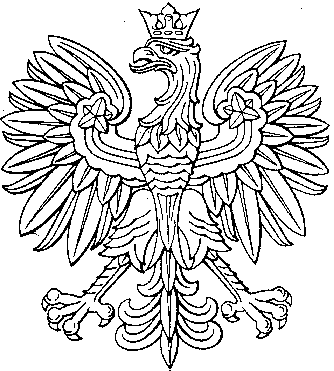 